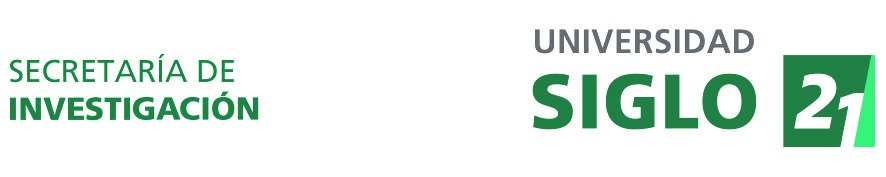 AYUDANTES ALUMNOS GRADO Y POSGRADO A LA INVESTIGACIÓN FORMATO CVInformación importante para el llenado de esta plantillaRespétese los márgenes solicitados: superior 3cm; izquierdo 3cm; derecho 3cm; inferior 4,5cm. Respétese el tipo y tamaño de la letra: Arial 10. Todos los campos solicitados en esta plantilla son obligatorios. Nota: complete una plantilla para cada una de las personas que integrará el equipo de investigación, atendiendo al rol que ocupará en el mismo, a saber: Por director/a de proyecto se entiende aquella persona que liderará el equipo de investigación, debiendo contar con título de maestría o doctorado para los casos de proyectos Internacionales o Tipo I, y licenciatura o equivalente para los casos de proyectos Tipo II. Por docente investigador/a se entiende aquella persona que, al momento de presentar la propuesta de proyecto de investigación, se encuentra dictando clases en la Universidad Siglo 21.Por adscripto/a se entiende aquella persona que posee un título de grado o superior y que NO dicta clases en la Universidad Siglo 21.Por ayudante alumno/a de posgrado se entiende aquella persona que, al momento de presentar la propuesta de proyecto de investigación, se encuentra cursando una especialización o maestría en la Universidad Siglo 21.Por Ayudante alumno/a de grado se entiende aquella persona que, al momento de presentar la propuesta de proyecto de investigación, se encuentra cursando una tecnicatura o carrera de grado en la Universidad Siglo 21.AYUDANTES ALUMNOS GRADO Y POSGRADODatos personalesFormación (complete lo que corresponda). Alumnos de gradoNombre completo de la carrera que cursa: ¿Se encuentra en etapa de presentación de su Trabajo Final de Grado (TFG)?Alumnos de posgrado¿Es egresado (grado) de la Universidad Siglo 21? Especifique:Carrera de la que egresó en la Universidad Siglo 21. Consignar el nombre completo. No se admitirán abreviaturas: ¿Actualmente cursa un posgrado en la Universidad Siglo 21?Nombre de la Especialidad o Maestría que cursa en la Universidad Siglo 21. Consignar el nombre completo. No se admitirán abreviaturas: Nombre y Apellido (tal como figura en su DNI): DNI:CUIL:Fecha de nacimiento:Dirección de correo electrónico personal:Dirección de correo electrónico institucional: Teléfono celular:Teléfono fijo (si tuviese):Sexo: Modalidad en la que estudia: Presencial: Distancia: Sede en la que estudia:Campus: Nueva Córdoba: Río Cuarto: NoSíIndique la fecha aproximada de egreso:NoCarrera de la que egresó: Facultad de la que egresó:Universidad de la que egresó:Año de egreso:SíModalidad en la que estudió: Presencial: Distancia: Sede en la que estudió:Campus: Nueva Córdoba: Río Cuarto: Año de egreso:NoSíModalidad en la que estudia: Presencial: Distancia: Sede en la que estudia:Campus: Nueva Córdoba: Río Cuarto: 